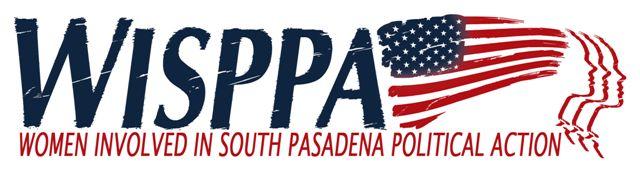 AGENDAOctober 7, 20178:30 a.m. Coffee and Social Time (Refreshments courtesy of Barbara Sinclair)9:00 - 9:30 a.m. Business Meeting/Community Update9:30– 10:30 a.m. Speaker 10:30 a.m. Social TimeMEETING LOCATION:  Calvary Presbyterian ChurchCall to Order (9:00)Introduction of New or Prospective Members and Guests (9:00)New Business (9:05)Board Nominations – Janet BraunSPHS Drama Department presentation - Alisa DiezOld Business  (9:15)Approve Minutes of September 9, 2017 meeting (Kim Hughes and Bianca Richards) Reports (9:15) – Suggest 5 minutes each plus questions/commentsCity Council Liaison Report  (Bianca Richards/Ron Rosen)Commission Updates Miscellaneous other reports & updatesSpeaker (9:30): Dr. Elisabeth Ritacca, Prof of US History and Women’s History, Citrus College
Topic:  "Women’s Suffrage in America.” Dr. Ritacca will discuss the various meanings of the suffrage movement and passage of the 19th amendment for different groups of American Women. ​Membership Comments and/or Announcements and Adjournment (10:30)Next Meeting: Saturday November 4th   ANNUAL MEETING – Election of new boardOur speaker will be Chief City Clerk, Anthony Mejia who will talk about new election districting and the Ways and Means of City Hall.  